Oddebollen 2-5 AugustiNu är det dags för vår första turnering med övernattning. Vårt mål med turneringen är att vi tillsammans som ett lag ska ha roligt och umgås med varandra och spela härlig fotboll.  Går resultatet vår väg blir det bara en bonus.Vi kommer att sova i Ramnerödsskolan (klassrum) och äta frukost, lunch och kvällsmat i matsal. Det är bra om ni meddelar specialkost (de serverar inget fläskkött) och allergier till oss ledare så fort som möjligt. Det kommer alltid vara 3 eller 4 vuxna som sover med killarna.Då vi ledare har stort ansvar för era barn och vill representera klubben på bästa sätt. Vill vi att killarna följer våra regler. Om detta inte görs kommer vi kontakta er föräldrar.För att vi ska fokusera på varandra och umgås kommer vi att ha mobilfritt. Vi Samlar in mobilerna under dagen för att sedan ge tillbaka de en stund på kvällen så att killarna kan ringa hem. Vi finns för killarna om de behöver få kontakt med er eller tvärt om. Under dagarna gäller godisförbud, vi ledare kommer att säga till när man får lova att äta godis. På Torsdag kväll när vi har kommit iordning bjuder lagkassan killarna på mat.Praktisk information.Samling på Skarpenord Torsdag 2/8 kl: 17.00	PacklistaLuftmadrass och pump eller något annat att sova på. (Oddebollen säger max 80cm bredd/person)Sov-kit (kudde och täcke/sovsäck)Duschhanduk schampoTandborste tandkräm2 par Röda fotbollsstrumpor 2 par Vita shorts Träningsoverall IKK (för de som har)Tjocktröja RegnjackaExtra kläderBadbyxor  och handduk (Det finns möjlighet att bada i havet om vi hinner )SolkrämFickpengar max 100 krNamna gärna alla era grejerSpelschema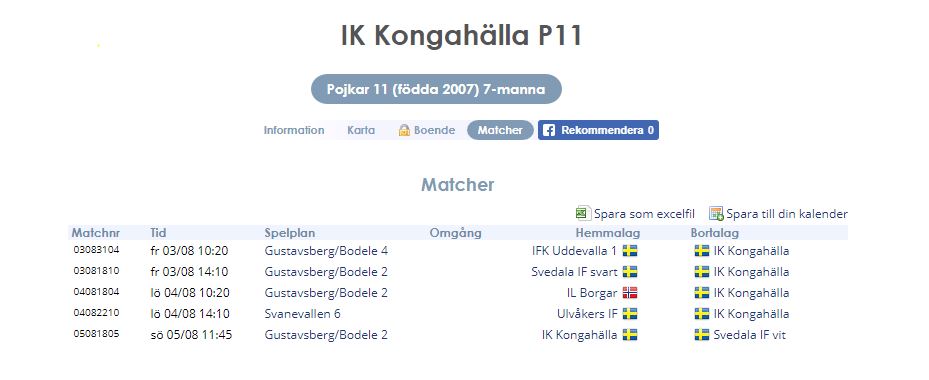 Länk till Oddebollens spelschema:  https://oddebollen.se/2018/result/team/16566482/matchesKontakterJoachim 	0702647422Janne 	0728422082